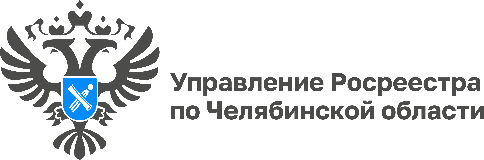                                                                                     09.08.2022Ведение садоводства и огородничества для собственных нужд по новым правиламУправление Росреестра по Челябинской области продолжает знакомить южноуральцев с последними изменениями законодательства. Сегодня мы расскажем об основных положениях вступившего в силу в июле текущего года Федерального закона от 14.07.2022 № 312-ФЗ, касающегося ведения гражданами садоводства и огородничества для собственных нужд.Федеральный закон от 14.07.2022 № 312-ФЗ «О внесении изменений в Федеральный закон “О ведении гражданами садоводства и огородничества для собственных нужд и о внесении изменений в отдельные законодательные акты Российской Федерации” и отдельные законодательные акты Российской Федерации» с 14 июля 2022 года ввёл следующие изменения.Продлен до 1 марта 2031 года срок действия упрощенного порядка бесплатной приватизации земельного участка членами некоммерческих организаций, предусмотренного статьей 3 Закона от 25 октября 2001 года № 137-ФЗ.Предусматривается возможность реализации на земельном участке общего назначения гражданами, являющимися правообладателями садовых и огородных земельных участков в границах территории ведения садоводства или огородничества, выращенных сельскохозяйственных культур, сельскохозяйственной птицы, кроликов и сельскохозяйственной продукции из них, с возможностью возведения для такой реализации некапитальных строений, сооружений или нестационарных торговых объектов при условии соблюдения санитарных и иных правил.Принятие гражданина в члены товарищества теперь является полномочием правления товарищества. Решение о приеме в члены товарищества принимается в течение 30 дней.Появилась законодательная возможность голосования с использованием электронных средств при принятии решений общим собранием членов товарищества в очно-заочной и заочной форме, установлены основные условия его проведения. Теперь для принятия общим собранием членов товарищества решения о безвозмездной передаче недвижимого имущества общего пользования, расположенного в границах такой территории, принадлежащего товариществу на праве собственности, в общую долевую собственность собственников садовых/огородных земельных участков необходимо согласие 2/3 голосов от общего числа присутствующих на общем собрании членов товарищества.Законом закреплены полномочия субъектов Российской Федерации по установлению условий, при соблюдении которых территория садоводства или огородничества может быть включена в границы населенного пункта, либо в границах такой территории может быть образован новый населенный пункт.Кроме того, установлены правовые основания для отчуждения некоммерческим товариществом имущества общего пользования в собственность ресурсоснабжающих организаций, а также условия, при которых такое отчуждение возможно.Пресс-служба Управления Росреестра и Кадастровой палаты по Челябинской области